Тест 1. Подпиши части гриба.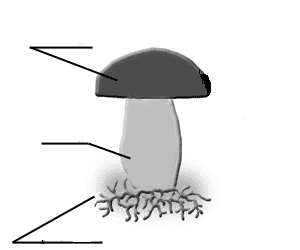 2.Отметь правильный ответ. Какую роль в жизни леса играют грибы?А) Нити грибницы срастаются с корнями деревьев и мешают им растиБ) Многие лесные животные питаются грибамиВ) Грибы не нужны лесуГ) Нити грибницы срастаются с корнями деревьев и помогают им всасывать из почвы воду и питательные вещества3.Выбери название несъедобного гриба.А)МаслёнокБ) мухомор В) лисичкаГ) подберёзовик.4.Заполни схему развития бабочки.5.Как зимуют насекомые?а) улетают в тёплые края             б) забираются в кокон       в) строят тёплые дома                               г) прячутся в почве, в коре деревьев и впадают в оцепенение 6.Какое из животных не относится к насекомым?        а) паук       б) муха       в) комар             г) шмель7.Определи животное по описанию.На зиму это животное заворачивается в свои крылья, как в одеяло, и засыпает , повиснув вниз головой. Это ________________________.8. Отметь  животных, делающих запасы корма на зимуА) медведь  Б) мышь  В) белка   Г) заяц  Д) сойка9. Какое животное «переодевается», готовясь к зиме?А) Медведь   Б) Уж    В) Белка     Г) Лисица 10.Птицы, которые не улетают и круглый год живут у нас, называются ...  А)Перелетными  Б) Зимующими11.Птицы, улетающие в теплые страны осенью называются...  А)Перелетными   Б)Зимующими12.Почему улетают птицы?  А)Боятся холода  Б) Выводят птенцов  В) Боятся голода